Publicado en Las Vegas  el 05/01/2017 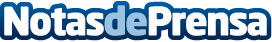  NVIDIA anuncia un partnership con Audi para desarrollar el coche más avanzado del mundo en 2020NVIDIA y Audi, siguiendo con su acuerdo de colaboración de más de una década, anuncia en el CES de las Vegas el desarrollo de los coches con la Inteligencia Artificial más desarrollada en 2020Datos de contacto:Ziran637730114Nota de prensa publicada en: https://www.notasdeprensa.es/nvidia-anuncia-un-partnership-con-audi-para Categorias: Inteligencia Artificial y Robótica Automovilismo E-Commerce Software Industria Automotriz http://www.notasdeprensa.es